Практическое занятие  #4Методы оценки инвестицийОпределение внутренней нормы доходности1. Рассмотрите влияние распределения доходов во времени на показатель ВНД. Сделайте выводы.РешениеПроект А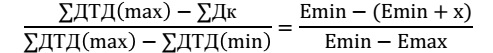 ВНДА = 5 + Х = 5+14,18 = 19,18%Проект БВНДБ = 5 + Х = 5+13,02 = 18,02%Вывод: предпочтение отдается проекту с максимальной  ВНД, Проекту А.2. Рассмотрите влияние распределения доходов во времени на изученные показатели эффективности проектов. Сделайте выводы.РешениеПри ставке дисконтирования 5%Проект АПроект БПериод окупаемости по проектам А и Б, определенный по статическому методу:ТокА = 2 года ТокБ = 2 года + 500/800 = 2,6 годаПериод окупаемости, по проектам рассчитанный с учетом фактора времени:ТокА = 2 года + 84/259 = 2,32 годаТокБ = 2 года + 560/691 = 2,81 годаВывод: проект А более привлекателен, т.к. его период окупаемости меньше.Расчет чистого дисконтированного дохода:ЧДДА = (762+454+259) – 1300 = 175 тыс. руб.ЧДДБ = (286+454+691) – 1300 = 131 тыс. руб.Вывод: предпочтение следует отдать проекту А, т.к. ЧДД данного проекта больше.ИДа = (762+454+259) / 1300 = 1,14ИДб = (286+454+691) / 1300 = 1,1Вывод: по показателю ИД проект А является более привлекательным, потому что его индекс доходности выше.Расчет показателя ВНДПроект АВНДА = 5 + Х = 5+9,24 = 14,24%Проект БВНДБ = 5 + Х = 5+7,88 = 12,88%Вывод: предпочтение отдается проекту с максимальной  ВНД, Проекту А.Проект АПроект БИнвестиционные затраты, тыс. руб.750750Текущий доход, тыс. руб. по интервалам:     140010025004003100500Временной интервал0123Инвестиционные затраты, тыс. руб.750Текущий доход от проекта, тыс. руб.400500100Коэффициент дисконтирования, min (Е=5%)0,9520,9070,864Max дисконтированный текущий доход, тыс. руб.038145486∑ = 921Max кумулятивный дисконтированный денежный поток, тыс. руб.-750-36985171Коэффициент дисконтирования, max (Е=21%)0,8260,6830,564Min дисконтированный текущий доход, тыс. руб.033034256∑ = 728∑ = 728Min кумулятивный дисконтированный денежный поток, тыс. руб.-750-420-78-22Временной интервал0123Инвестиционные затраты, тыс. руб.750Текущий доход от проекта, тыс. руб.100400500Коэффициент дисконтирования min (Е=5%)0,9520,9070,864Max дисконтированный текущий доход, тыс. руб.095363432∑ = 890Max кумулятивный дисконтированный денежный поток, тыс. руб.-750-655-292140Коэффициент дисконтирования, max (Е=15%)0,870,7560,658Min дисконтированный текущий доход, тыс. руб.087302329∑ = 718∑ = 718Min кумулятивный дисконтированный денежный поток, тыс. руб.-750-663-361-32Проект АПроект БИнвестиционные затраты, тыс. руб.13001300Текущий доход, тыс. руб. по интервалам:     180030025005003300800Временной интервал0123Инвестиционные затраты, тыс. руб.1300Текущий доход от проекта, тыс. руб.800500300Коэффициент дисконтирования0,9520,9070,864Дисконтированный текущий доход, тыс. руб.0762454259Кумулятивный денежный поток от проекта, тыс. руб.-1300-5000300Кумулятивный дисконтированный денежный поток, тыс. руб.-1300-538-84175Временной интервал0123Инвестиционные затраты, тыс. руб.1300Текущий доход от проекта, тыс. руб.300500800Коэффициент дисконтирования0,9520,9070,864Дисконтированный текущий доход, тыс. руб.0286454691Кумулятивный денежный поток от проекта, тыс. руб.-1300-1000-500300Кумулятивный дисконтированный денежный поток, тыс. руб.-1300-1014-560131Временной интервал0123Инвестиционные затраты, тыс. руб.1300Текущий доход от проекта, тыс. руб.800500300Коэффициент дисконтирования, min (Е=5%)0,9520,9070,864Max дисконтированный текущий доход, тыс. руб.0762454259∑ = 1475Max кумулятивный дисконтированный денежный поток, тыс. руб.-1300-538-84175Коэффициент дисконтирования, max (Е=21%)0,8260,6830,564Min дисконтированный текущий доход, тыс. руб.0661342169∑ = 1172∑ = 1172Min кумулятивный дисконтированный денежный поток, тыс. руб.-1300-639-297-128Временной интервал0123Инвестиционные затраты, тыс. руб.1300Текущий доход от проекта, тыс. руб.300500800Коэффициент дисконтирования min (Е=5%)0,9520,9070,864Max дисконтированный текущий доход, тыс. руб.0286454691∑ = 1431Max кумулятивный дисконтированный денежный поток, тыс. руб.-1300-1014-560131Коэффициент дисконтирования, max (Е=15%)0,870,7560,658Min дисконтированный текущий доход, тыс. руб.0261378526∑ = 1165∑ = 1165Min кумулятивный дисконтированный денежный поток, тыс. руб.-1300-1039-661-135